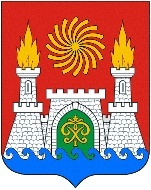 СОБРАНИЕ ДЕПУТАТОВ ВНУТРИГОРОДСКОГО РАЙОНА «КИРОВСКИЙ РАЙОН» ГОРОДА МАХАЧКАЛЫ «05» марта 2020 г.                                                                                        № 44-3РЕШЕНИЕ«Об утверждении Положения о муниципальной казне внутригородского района Кировский район» г. Махачкалы. В соответствии Гражданским и Бюджетным кодексами Российской Федерации, Федеральным законом «Об общих принципах организации местного самоуправления в Российской Федерации» от 06.10.2008г. № 131-ФЗ, Законом Республики Дагестан «О местном самоуправлении в Республике Дагестан» от 29.12.2004г. №43 и Уставом внутригородского района «Кировский район» г. Махачкалы Собрание депутатов внутригородского района «Кировский район» города Махачкалы.Решает:1. Утвердить Положение о муниципальной казне внутригородского района «Кировский район» города Махачкалы (Прилагается)2. Настоящее решение подлежит опубликованию в газете "Махачкалинские известия" и в сети «Интернет» на официальном сайте Администрации Кировского района города Махачкалы5. Настоящее Решение вступает в силу со дня его официального опубликования. Глава  Кировского  района                                                        С.К. СагидовПредседатель Собрания                		                                    Э.Г. АбиеваПриложение к Решению Собрания депутатов внутригородского района «Кировский район» г.Махачкалыот 05.03.2020     № 44-3ПОЛОЖЕНИЕо муниципальной казне муниципального образования внутригородского района «Кировский район» города МахачкалыОбщие положения1. Настоящее Положение о муниципальной казне  муниципального образования внутригородского района «Кировский район» города Махачкалы (далее - Положение) разработано в соответствии с Гражданским кодексом Российской Федерации, Федеральным законом от 6 октября 2003 г. № 131-ФЗ «Об общих принципах организации местного самоуправления в Российской Федерации», Уставом  муниципального образования внутригородского района «Кировский район» города Махачкалы и определяет цели, задачи управления и распоряжения муниципальной казной, ее структуру, порядок управления и распоряжения объектами муниципальной казны.2. Муниципальную казну  муниципального образования внутригородского района «Кировский район» города Махачкалы (далее - муниципальная казна) составляют средства бюджета  муниципального образования внутригородского района «Кировский район» города Махачкалы и иное имущество, находящееся в муниципальной собственности и не закрепленное за муниципальными предприятиями и учреждениями. 3. Функцию уполномоченного органа по управлению муниципальной казной выполняет Финансово-экономическое управление Администрации  муниципального образования внутригородского района «Кировский район» города Махачкалы (далее - Управление).4. Формирование, учёт, оформление, управление и распоряжение муниципальной казной осуществляет Управление в пределах своей компетенции в порядке, установленном действующим законодательством Российской Федерации, настоящим Положением, иными актами  муниципального образования внутригородского района «Кировский район» города Махачкалы.5. Финансирование мероприятий по формированию объектов муниципальной казны осуществляется за счет средств бюджета  муниципального образования внутригородского района «Кировский район» города Махачкалы (далее - местный бюджет) и иных, не противоречащих действующему законодательству источников.6. Функцию по осуществлению полномочий заказчика по закупке товаров, работ услуг для обеспечения муниципальных нужд при проведении ремонта и реконструкции объектов муниципальной казны, в том числе, подготовку проектно-сметной документации выполняет Администрация  муниципального образования внутригородского района «Кировский район» города Махачкалы.II. Цели и задачи управления и распоряжения муниципальной казной7. Муниципальная казна создается в целях укрепления экономической основы  муниципального образования внутригородского района «Кировский район» города Махачкалы, обеспечения экономической и финансовой самостоятельности, сохранения, рационального и наиболее эффективного использования муниципальной собственности, используемой для социально-экономического развития муниципального образования  внутригородского района «Кировский район» города Махачкалы, увеличения доходов местного бюджета.8. Для реализации целей, перечисленных в пункте 7 настоящего Положения, при управлении и распоряжении муниципальной казной решаются следующие задачи:учёт имущества, составляющего муниципальную казну, своевременное отражение его движения;сохранение и приумножение в составе муниципальной казны имущества, управление и распоряжение которым обеспечивает получение дополнительных доходов в местный бюджет, а также сохранение в составе муниципальной казны имущества;применение наиболее эффективных способов использования муниципального имущества, составляющего муниципальную казну;контроль за сохранностью и использованием муниципального имущества по целевому назначению.III. Объекты муниципальной казны и основания включения объектовв муниципальную казну9. К объектам муниципальной казны относятся:   недвижимое имущество, в том числе здания, сооружения и нежилые помещения;   земельные участки, находящиеся в муниципальной собственности  муниципального образования внутригородского района «Кировский район» города Махачкалы;   движимое имущество, в том числе ценные бумаги, доли в уставном капитале хозяйственных обществ;   архивные фонды и архивные документы;   иное имущество.10. Основаниями включения объектов муниципального имущества в муниципальную казну являются:передача объектов в муниципальную собственность  муниципального образования внутригородского района «Кировский район» города Махачкалы;пожертвование физических и юридических лиц;создание новых объектов за счет средств местного бюджета;отсутствие закрепления за муниципальными предприятиями и муниципальными учреждениями на праве хозяйственного ведения или оперативного управления имущества, находящегося в муниципальной собственности  муниципального образования внутригородского района «Кировский район» города Махачкалы;отсутствие собственника имущества, отказ собственника от имущества или утрата собственником права на имущество по иным основаниям, предусмотренным законодательством Российской Федерации, на которое в случаях и в порядке, установленном законами Российской Федерации, приобретено право муниципальной собственности;участие муниципального образования  внутригородского района «Кировский район» города Махачкалы в образовании имущества хозяйственных обществ;принятие в муниципальную собственность имущества в порядке, установленном законодательством Российской Федерации;изъятие в установленном порядке излишнего, неиспользуемого либо используемого не по назначению имущества, закрепленного за муниципальными унитарными предприятиями на праве хозяйственного ведения и муниципальными учреждениями на праве оперативного управления;иные основания, предусмотренные законодательством Российской Федерации.11. Включение имущества в муниципальную казну осуществляется на основании решения Администрации муниципального образования внутригородского района «Кировский район» города Махачкалы в лице Главы внутригородского района, либо Управлением.IV. Оценка стоимости объектов муниципальной казны12. Оценка имущества, составляющего муниципальную казну, осуществляется по правилам, установленным законами и иными правовыми актами для оценки имущества, принадлежащего на праве собственности юридическим лицам.V. Регистрация и учет объектов муниципальной казны13. Права на недвижимое имущество, составляющее муниципальную казну, подлежат обязательной государственной регистрации в порядке, установленном действующим законодательством Российской Федерации.14. Учёт объектов муниципальной казны и учёт их движения осуществляется Управлением путём занесения в реестр муниципального имущества муниципального образования внутригородского района «Кировский район» города Махачкалы сведений в соответствии с законодательством.15. Имущество казны принадлежит на праве собственности  муниципальному образованию внутригородскому району «Кировский район» города Махачкалы и не подлежит отражению в бухгалтерской отчетности органов местного самоуправления  муниципального образования внутригородского района «Кировский район» города Махачкалы и других юридических лиц в качестве основных или оборотных средств.16. Имущество казны при передаче его в аренду, доверительное управление, безвозмездное пользование и по иным основаниям подлежит отражению в бухгалтерской отчетности организаций в порядке, предусмотренном действующим законодательством.VI. Распоряжение объектами муниципальной казны17. Распоряжение объектами муниципальной казны осуществляется в порядке, установленном настоящим Положением и другими нормативными правовыми актами  муниципального образования внутригородского района «Кировский район» города Махачкалы в пределах, установленных действующим законодательством Российской Федерации.18. Объекты муниципальной казны могут быть переданы:в хозяйственное ведение;в оперативное управление;в аренду;в безвозмездное пользование;в доверительное управление;в собственность юридических и физических лиц.19. В аренду могут быть переданы следующие объекты муниципальной казны:земельные участки;нежилые здания, сооружения, помещения;движимое имущество.20. Основанием для распоряжения объектами муниципальной казны является решение Администрации  муниципального образования внутригородского района «Кировский район» города Махачкалы в лице Главы внутригородского района, либо Управления.21. Настоящее Положение не распространяется на отчуждение объектов муниципальной казны в порядке приватизации муниципального имущества, которая осуществляется в соответствии с действующим законодательством.22. Содержание, текущий и капитальный ремонт имущества казны осуществляется за счет средств местного бюджета, за исключением случаев передачи его в пользование на основании соответствующих договоров. В этом случае, бремя расходов на содержание, текущий ремонт имущества казны, возлагается на пользователя по договору, если иное не оговорено действующими нормативно-правовыми актами.VII. Исключение объектов из муниципальной казны23. Объекты могут быть исключены из муниципальной казны в следующих случаях:закрепления на праве хозяйственного ведения, оперативного управления за муниципальными унитарными предприятиями и муниципальными учреждениями;отчуждения (в том числе путем приватизации, передачи в государственную или муниципальную собственность);списания;иным основаниям в соответствии с действующим законодательством Российской Федерации и правовыми актами органов местного самоуправления муниципального образования внутригородского района «Кировский район» города Махачкалы.24. Основанием для исключения имущества из муниципальной казны является решение Администрации муниципального образования внутригородского района «Кировский район» города Махачкалы в лице Главы внутригородского района, либо Управления.25. Объекты муниципальной казны списываются в результате физического и морального износа, а также ликвидации объектов при авариях, стихийных бедствиях и иных чрезвычайных ситуациях.VIII. Контроль за сохранностьюи целевым использованием муниципальной казны26. Контроль за сохранностью и целевым использованием объектов муниципальной казны, проверку состояния переданных в пользование юридическим и физическим лицам объектов муниципальной казны и соблюдения условий заключенных договоров в пределах своей компетенции и в соответствии с условиями заключенных договоров о передаче объектов муниципальной казны осуществляет Управление.27. Обязанность по содержанию и обеспечению сохранности объектов муниципальной казны, переданных по договорам (аренды, безвозмездного пользования, доверительного управления и др.) юридическим и физическим лицам, ложится на держателей имущества муниципальной казны.IX. Иные организационные вопросы, применимые при осуществлении управления и распоряжения муниципальной казной29. Иные положения и организационные вопросы, применимые в ходе осуществления управления и распоряжения муниципальной казной, не затронутые настоящим Положением, решаются в соответствии с действующим законодательством Российской Федерации.367012, Республика Дагестан, г. Махачкала, ул Керимова 23       (8722) 69-31-12, e-mail: krsobr@mail.ru